УтверждаюДиректор БУ ОО ДО«Орловская станция юных натуралистов» __________________Грекова Т.И.РАСПИСАНИЕ ЗАНЯТИЙобъединений структурного подразделения БУ ОО ДО «Орловская станция юных натуралистов» в п. Салтыки на 2021-2022 уч. год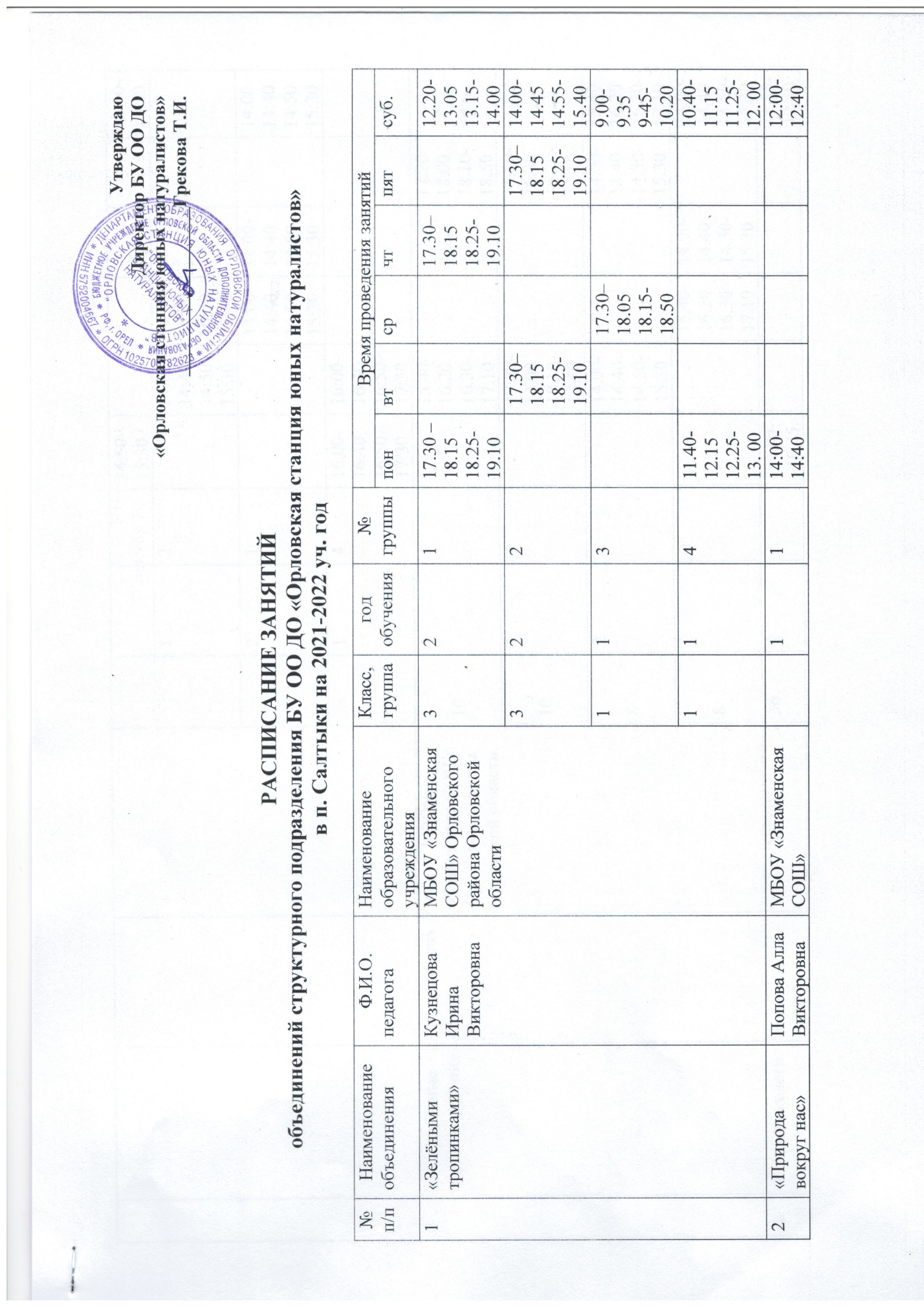 №п/пНаименованиеобъединенияФ.И.О.педагогаНаименование образовательного учрежденияКласс, группагодобучения№группыВремя проведения занятийВремя проведения занятийВремя проведения занятийВремя проведения занятийВремя проведения занятийВремя проведения занятий№п/пНаименованиеобъединенияФ.И.О.педагогаНаименование образовательного учрежденияКласс, группагодобучения№группыпонвтсрчтпятсуб.1«Зелёными тропинками»Кузнецова Ирина ВикторовнаМБОУ «Знаменская СОШ» Орловского района Орловской области3 2117.30 –18.15 18.25-19.1017.30–18.15 18.25-19.1012.20-13.0513.15- 14.001«Зелёными тропинками»Кузнецова Ирина ВикторовнаМБОУ «Знаменская СОШ» Орловского района Орловской области3 2217.30–18.1518.25-19.1017.30–18.15 18.25-19.1014.00-14.4514.55-15.401«Зелёными тропинками»Кузнецова Ирина ВикторовнаМБОУ «Знаменская СОШ» Орловского района Орловской области1 1317.30–18.05 18.15-18.509.00- 9.359-45-10.201«Зелёными тропинками»Кузнецова Ирина ВикторовнаМБОУ «Знаменская СОШ» Орловского района Орловской области1 1411.40-12.1512.25-13. 0010.40-11.1511.25-12. 002«Природа вокруг нас»Попова Алла ВикторовнаМБОУ «Знаменская СОШ»1114:00-14:4014:50-15:3012:00-12:4012:40-13:202«Природа вокруг нас»Попова Алла ВикторовнаМБОУ «Знаменская СОШ»1214:00-14:4014:50-15:3016:00-16:4016:50-17:302«Природа вокруг нас»Попова Алла ВикторовнаМБОУ «Знаменская СОШ»2114:00-14:4014:50-15:3014:00-14:4014:50-15:3014:00-14:4014:50-15:302«Природа вокруг нас»Попова Алла ВикторовнаМБОУ «Знаменская СОШ»1416:00-16:4016:50-17:3016:00-16:4016:50-17:303«Современные агротехнологии»Соломенцева Ирина ВикторовнаМБОУ«Знаменская СОШ» Орловского района Орловской области101115.40-16.2016.30-17.1017.20-18.0018.10-18.503«Современные агротехнологии»Соломенцева Ирина ВикторовнаМБОУ«Знаменская СОШ» Орловского района Орловской области101217.20-18.0018.10-18.5015.40-16.2016.30-17.103«Современные агротехнологии»Соломенцева Ирина ВикторовнаМБОУ«Знаменская СОШ» Орловского района Орловской области82114.00-14.4014.50- 15.3014.00-14.4014.50- 15.3015.40-16.2016.30-17.103«Современные агротехнологии»Соломенцева Ирина ВикторовнаМБОУ«Знаменская СОШ» Орловского района Орловской области82215.40-16.2016.30-17.1014.00-14.4014.50- 15.3014.00-14.4014.50- 15.304«Юный эколог»Меркулова Елена ВикторовнаМБОУ«Знаменская СОШ» Орловского района Орловской области3б1110.00-10.4510.55-11.4011.55-12.4012.50-13.354«Юный эколог»Меркулова Елена ВикторовнаМБОУ«Знаменская СОШ» Орловского района Орловской области3б1210.00-10.4510.55-11.404«Юный эколог»Меркулова Елена ВикторовнаМБОУ«Знаменская СОШ» Орловского района Орловской области2в2317.25-18.1018.20-19.0517.25-18.1018.20-19.0517.25-18.1018.20-19.054«Юный эколог»Меркулова Елена ВикторовнаМБОУ«Знаменская СОШ» Орловского района Орловской области2и2417.25-18.1018.20-19.0517.25-18.1018.20-19.0510.00-10.4510.55-11.405«Юный натуралист»Романова Юлия АлександровнаМБОУ СОШ Становой Колодезь21112.55-13.3513.45-14.2512.55-13.3513.45-14.255«Юный натуралист»Романова Юлия АлександровнаМБОУ СОШ Становой Колодезь21214.35-15.2015.30-16.106«Юный натуралист»Карлова Ольга ГеннадьевнаМБОУ «Становоколодезская СОШ» Орловского района33112.55-13.3513.45-14.2512.55-13.3513.45-14.2512.55-13.3513.45-14.256«Юный натуралист»Карлова Ольга ГеннадьевнаМБОУ «Становоколодезская СОШ» Орловского района214.35-15.2015.30-16.1014.35-15.2015.30-16.1014.35-15.2015.30-16.107«Юный исследователь»Макарова Ирина ВикторовнаМБОУ «Салтыковская СОШ»2,32115.00-15.4015.45-16.2015.00-15.4015.45-16.208«Занимательная зоология»Жидкова Елена НиколаевнаМБОУ «Салтыковская СОШ»6,7,82115.00-15.4015.45-16.2015.00-15.4015.45-16.209«Эколенд»Ставцева Еатерина РомановнаМБОУ«Знаменская СОШ» Орловского района Орловской области11110.00-10.3510.45-11.2011.50-12.2512.35-13.109«Эколенд»Ставцева Еатерина РомановнаМБОУ«Знаменская СОШ» Орловского района Орловской области11110.00-10.3510.45-11.2011.30-12.0512.15-12.509«Эколенд»Ставцева Еатерина РомановнаМБОУ«Знаменская СОШ» Орловского района Орловской области21310.00-10.4510.55-11.4011.30-12.1512.25-13.109«Эколенд»Ставцева Еатерина РомановнаМБОУ«Знаменская СОШ» Орловского района Орловской области41411.30-12.1512.25-13.1010.00-10.4510.55-11.409«Эколенд»Ставцева Еатерина РомановнаМБОУ«Знаменская СОШ» Орловского района Орловской области41511.30-12.1512.25-13.1010.00-10.4510.55-11.40